Choose one of the birds from the list. Look at the images of the bird.The bird I have chosen is ______________________Circle the picture of bird feet that looks most like your bird.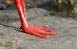 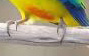 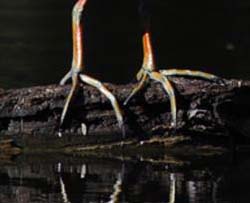 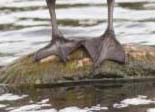 Circle the picture of bird beaks that looks most like your bird.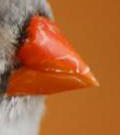 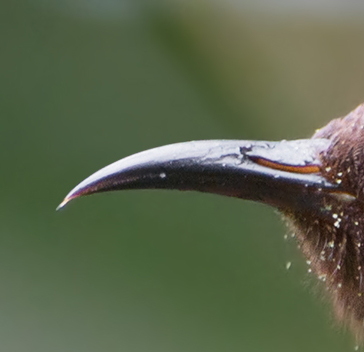 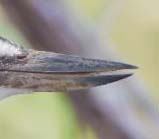 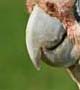 The thing I like most about my bird is ________________________________________________________________________________________________________________________________________________________________________________________________________